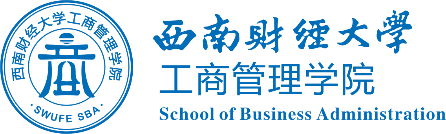 2022届推免生申请材料专    业：                 学    号：                 姓    名：                 电    话：                 报考导师：（硕博贯通和直博生填写）                报考项目：普通推免      硕博贯通    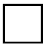                   直升推免生    直博生      二0二一年七月材料目录西南财经大学应届本科毕业生免试攻读硕士学位报名表教师联名推荐信大学英语四六级或雅思、托福、GMAT成绩证明项目加分对应的证明材料（所有加分项按荣誉称号——>科技、学术、文体竞赛——>发表学术论文——>大学生创新训练计划顺序排列,获奖情况详细列出年度和奖项全称）1、三好生2、优秀学生干部3、优共青团员4、……（复印件按顺序排列后用订书机装订，原件按顺序排列单独个文件袋装，学院审核后退还）